DJEČJI VRTIĆ SLATKI SVIJETLIMSKA 3, PULAKLASA: 601-02/23-03/ 01URBROJ: 2168/01-54-41-23-01Pula, 13.09.2023.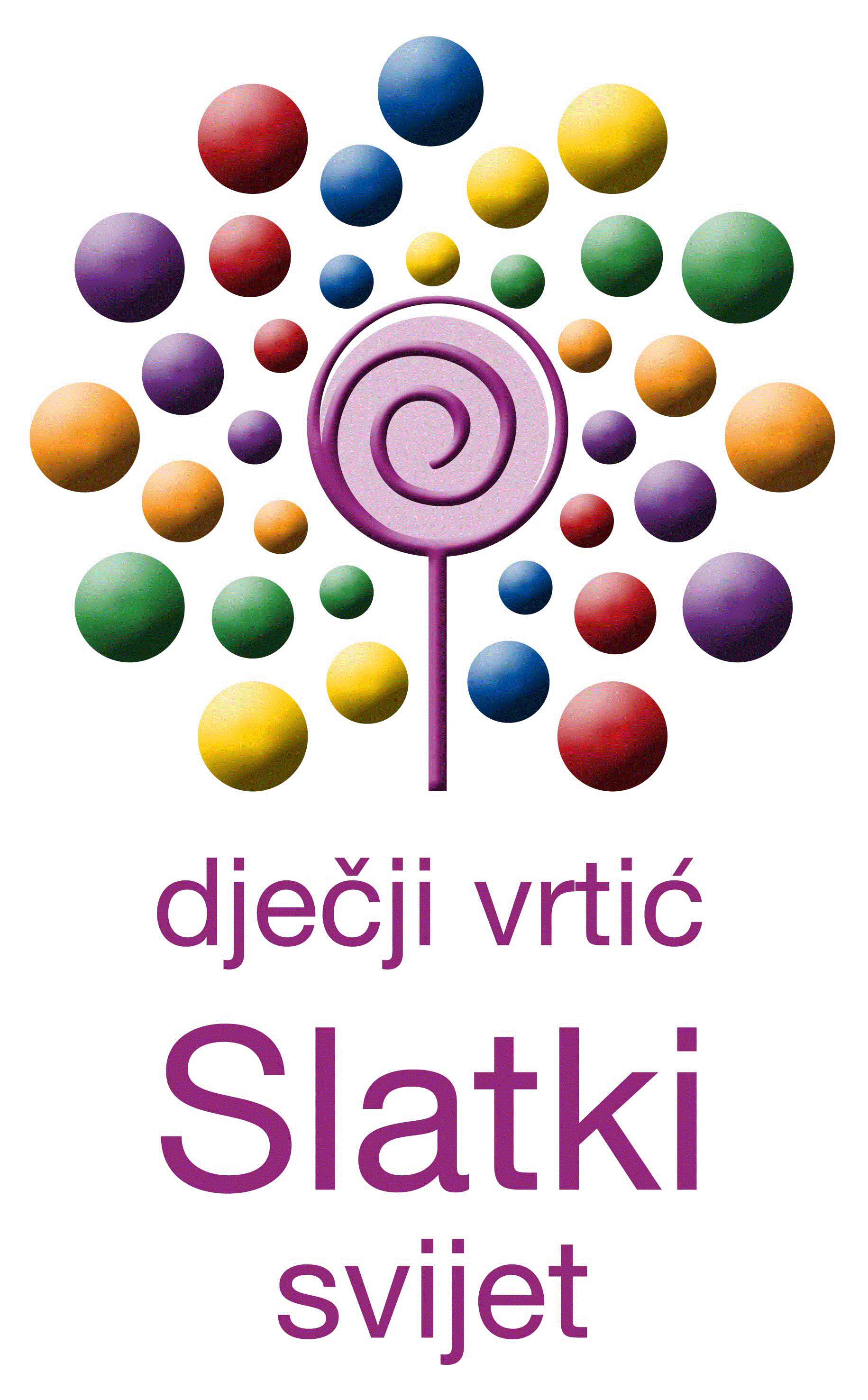 KURIKULUMDJEČJEG VRTIĆA „SLATKI SVIJET“ZA 2023. GODINU DO 2027. GODINEPula, rujan 2023.REPUBLIKA HRVATSKAŽUPANIJA: ISTARSKAGRAD: PULAADRESA: LIMSKA 3, 52100 PULAE-MAIL: dvslatkisvijet@gmail.comURL: www.dv-slatkisvijet.hrTelefon: 052/556610Mob: 098 701 349MB: 00674634MBS: 040346514 OIB: 28973802417OSNIVAČ: Maja Pliško ŠkalicGODINA OISNIVANJA: 2015.RAVNATELJICA: Maja Pliško Škalic, odgojitelj predškolske djeceNAŠA MISIJAKroz provedbu redovnog programa usmjereni smo razvoju dječjih potencijala, poštivanju dječjih prava i uvažavanju individualnih potreba djece.  Svojim djelovanjem pružamo potporu obitelji, pridonosimo razvoju roditeljskih kompetencija i doprinosimo razvoju društvene zajednice.Misija našeg vrtića je odgojiti samostalno, radoznalo i kreativno dijete.NAŠA VIZIJAVrtić kao mjesto rasta i razvoja svakog pojedinca u poticajnom okruženja.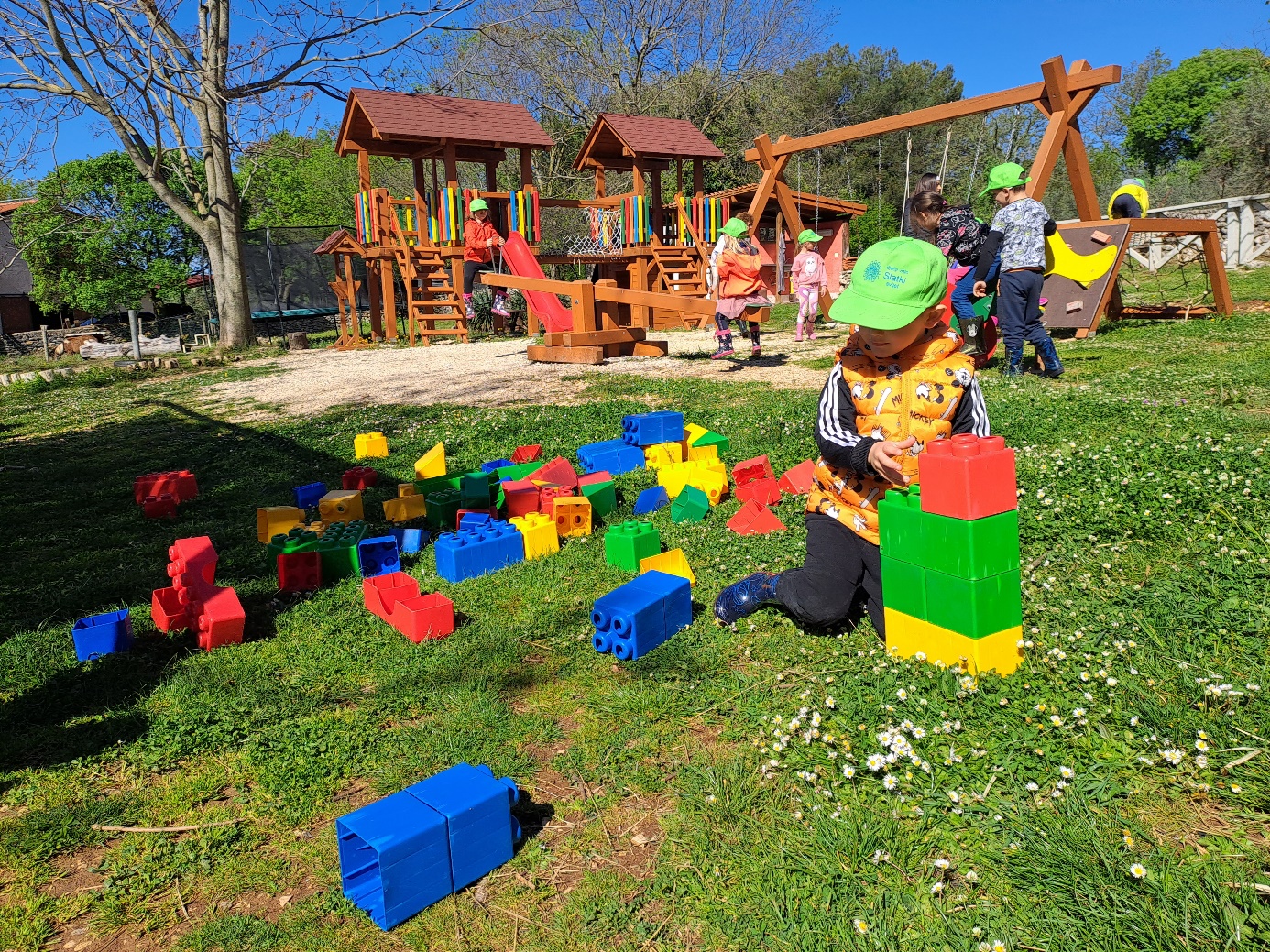 1. Kurikulum   1.1 O kurikulumu    	Kurikulum se shvaća kao teorijska koncepcija koja se u praksi određenog vrtića provjerava, modificira, izgrađuje, kontinuirano mijenja i  razvija.  Uvažavajući najnovije znanstvene spoznaje o načinima učenja djece predškolske dobi, polazeći od socio-konstruktivističke paradigme koja naglasak stavlja na aktivnost djeteta i interakciju s okolinom,  kurikulum polazi od djeteta – temelji se na dobrom razumijevanju djeteta – njegovih interesa, razvojnih potreba i mogućnosti, postojećih znanja i razumijevanja, kognitivnih strategija i stilova učenja, profila inteligencije, modaliteta i kvalitete komunikacije s drugima, kreativnih i dr. potencijala. Kurikulum ranog odgoja otvoren je, dinamičan i razvojan, razvija se i mijenja na temelju učenja, istraživanja i suradnje svih sudionika odgojno-obrazovnog procesa. Sadržaji djetetova učenja nisu strogo propisani jer se poučavanje zamjenjuje učenjem činjenjem, izravnim stjecanjem iskustva, pa se materijali i sadržaji nude na temelju praćenja i podržavanja interesa i inicijativa djece. Holistička, tj. integrirana priroda kurikuluma podrazumijeva cjelovit odgoj i obrazovanje, usklađen s integriranom prirodom odgoja i učenja djeteta. Humanistička i razvojno-primjerena orijentacija kurikuluma usmjerena je na razvoj kapaciteta svakoga pojedinog djeteta te na poštovanje interesa, potreba i prava djeteta. Dijete, sukladno svojim interesima, potrebama i mogućnostima, slobodno bira sadržaje i partnere svojih aktivnosti te istražuje i uči na način na koji je njemu svrhovit.   Zadatak vrtića je poticati procese osposobljavanja djece za snalaženje u sadašnjosti i u  budućnosti. Zato veću vrijednost imaju ona odgojno-obrazovna djelovanja koja djeci omogućavanju „učenje učenja“ – nego učenje određenih sadržaja.   Razvoj kurikuluma započinje proučavanjem i mijenjanjem okruženja, na način da ono omogućuje interakciju, istraživanje, kretanje i neovisnost. Djeca uče aktivno, sudjelujući, čineći, surađujući s drugima. Konstruiranje znanja je socijalni proces.      1.2 Iz Nacionalnog okvirnog kurikuluma   1.2.1  Svrha i važnost predškolskoga kurikuluma   Temeljna uloga predškolskoga odgoja i obrazovanja odnosi se na stvaranje uvjeta za potpun i skladan razvoj djetetove osobnosti, doprinos kvaliteti njegova odrastanja i, posredno, kvaliteti njegova obiteljskoga života. Svrha je predškolskoga odgoja i obrazovanja osigurati takve uvjete koji jamče razvoj svih sposobnosti svakoga djeteta te osiguravaju jednake mogućnosti svoj djeci. U ustanovama predškolskoga odgoja i obrazovanja stvaraju se materijalni i kadrovski uvjeti te društveno okružje za kvalitetan život djeteta.  Nacionalni okvirni kurikulum pretpostavlja stvaranje uvjeta za cjelovit razvoj djeteta u ustanovama predškolskoga odgoja i obrazovanja, poštujući pritom razvojne i druge čimbenike (osobne potrebe, obitelj, zajednica, vrijednosti, prava i sl.). Na taj se način potiče razvoj kompetencija koje su nužne pojedincu za snalaženje i aktivno sudjelovanje u svakodnevnom osobnom te kasnije profesionalnom i društvenom životu. Nizom aktivnosti i poticaja stvaraju se osnove za razvijanje svih djetetovih sposobnosti kako za učenje, tako i za njegovu samostalnost u učenju. Djetetova sadašnja i buduća dobrobit svrha je djelovanja svih izravnih i neizravnih sudionika odgoja i obrazovanja. Odgojno-obrazovno djelovanje različitih sudionika odgoja, osobito roditelja i odgojitelja, zahtijeva njihovo međusobno razumijevanje i suradnju čime se ostvaruju jedinstveno shvaćeni i prihvaćeni bitni ciljevi odgoja i obrazovanja prema potrebama i razvojnim mogućnostima djeteta.    1.2.2 Struktura predškolskoga kurikuluma   Temeljna struktura predškolskoga kurikuluma podijeljena je na tri velika potpodručja u kojima dijete stječe kompetencije: ja (slika o sebi), ja i drugi (obitelj, druga djeca, uža društvena zajednica, vrtić i lokalna zajednica), svijet oko mene (prirodno i šire društveno okružje, kulturna baština, održivi razvoj). U svakom potpodručju određuju se sadržaji koji povezuju pedagoške i psihološke dimenzije odgojno-obrazovnoga procesa. Prema uvjetima, sadržajima i aktivnostima neposrednoga odgojno-obrazovnoga rada ostvaruju se ciljevi kojima se potiče cjelokupni tjelesni, intelektualni, psihofizički, emocionalni, moralni i duhovni razvoj djeteta.   1.2.3 Područja kompetencijskih dimenzija    	Temeljna znanja: usvajanje i praktična uporaba pojmova i predodžbi kojima dijete razumije i objašnjava sebe, svoje ponašanje i izbore, odnose s drugim osobama u svom okruženju te sa svijetom u kojem živi i koji ga okružuje. Očekuje se da dijete usvoji informacije, tj. izgradi znanja koja mu omogućavaju nesmetanu komunikaciju s vršnjacima i odraslima, te međudjelovanje sa sadržajima učenja, osiguraju mu kvalitetnu prilagodbu trenutačnomu okruženju te ga kvalitetno osposobe za izazove koji ga očekuju kao što je, primjerice, polazak u školu.   Vještine i sposobnosti: stjecanje i razvoj vještina učenja, povezivanja sadržaja, logičkog mišljenja, argumentiranja, zaključivanja i rješavanja problema; sposobnost propitivanja vlastitih ideja i zamisli djeteta te argumentirano iznošenje vlastitih načina razmišljanja; sposobnost identifikacije različitih izvora učenja i njihove raznovrsne primjene; preuzimanje inicijative, (samo) organizacije vlastitih aktivnosti i vještina vođenja; sposobnost razumijevanja vlastitih potreba (tjelesnih, emocionalnih, spoznajnih, socijalnih, komunikacijskih i sl.) i potreba drugih te njihova zadovoljavanja na društveno  prihvatljiv način; sposobnost uspostavljanja, razvijanja i održavanja kvalitetnih odnosa s drugom djecom i odraslima (sudjelovanje, pregovaranje, rješavanje sukoba); razumijevanje i poštivanje različitosti među ljudima; sposobnost zajedničkoga (usklađena) djelovanja djeteta s drugima (drugom djecom i odraslima); sposobnost odgovornoga ponašanja prema sebi, drugima i okružju (prirodnom i materijalnom); etičnost, solidarnost, povjerenje i tolerancija u komunikaciji s drugima; sposobnost (samo)poticanja na djelovanje, (samo)organiziranja i (samo)vođenja aktivnosti; samostalnost u obavljanju aktivnosti (samostalnost djetetova djelovanja, mišljenja i odlučivanja); mogućnost prilagodbe novim, promjenjivim okolnostima (okretnost i prilagodljivost); stvaranje i zastupanje novih ideja (kreativnost); sposobnost promišljanja i samoprocjene vlastitoga rada i postignuća; inicijativnost, inovativnost i poduzetničke sposobnosti.    Vrijednosti i stavovi: prihvaćanje, njegovanje i razvijanje vrijednosti obitelji, zajednice i društva.   1.3. Naša vizija kurikuluma vrtića   - za dijete:  • sigurnost svakog djeteta • samopouzdanje i samopoštovanje djeteta • sposobnost razumijevanja vlastitih potreba (tjelesnih, emocionalnih, spoznajnih, socijalnih, komunikacijskih i sl.) • sposobnost razumijevanja i uvažavanja potreba drugih • uspostavljanje kvalitetnih odnosa s drugom djecom i odraslima (sudjelovanje, pregovaranje, rješavanje sukoba, razumijevanje i poštivanje različitosti među ljudima) • istraživanje i razvijanje kompetencija o samostalnost u obavljanju aktivnosti (samostalnost djetetova djelovanja, mišljenja i odlučivanja) o usvajanje i praktična uporaba pojmova i predodžaba kojima dijete razumije i objašnjava sebe, svoje ponašanje i izbore o stjecanje i razvoj vještina učenja (povezivanja sadržaja, logičkoga mišljenja, argumentiranja, zaključivanja i rješavanja problema) o osiguravanje kvalitetne prilagodbu trenutačnom okruženju i kvalitetno osposobljavanje za izazove koji očekuju  dijete (primjerice, polazak u školu) - mogućnost prilagodbe novim, promjenjivim okolnostima • sposobnost odgovornoga ponašanja u okružju (prirodnom i materijalnom) • življenje i učenje prava djeteta• dobrobit i radost svakog djeteta   - za roditelje: • podrška obitelji u području kvalitetne afirmativne roditeljske uloge • usklađeno međusobno partnersko djelovanje vrtić – obitelj • zadovoljstvo roditelja  - za prostorno, materijalno i vremensko okruženje: • organizacija prostora koji je funkcionalan, siguran, usmjeren na promoviranje susreta, komunikaciju i interakciju; omogućava distanciranje djeteta iz grupnih zbivanja i  pravo na privatnost • bogata ponuda  raznovrsnih, razvojno primjerenih  i stalno dostupnih materijala koji potiču aktivnu  konstrukciju znanja • održavanje estetike • fleksibilan dnevni ritam koji se temelji na prepoznavanju i uvažavanju djetetovih potreba  - za ozračje: • model usklađenog življenja koji poštuje prava djeteta u skladu s humanim vrijednostima koje razvijaju kompetencije djeteta i sve oblike učenja • osnaživanje zaštitnih mehanizama i umanjivanje rizičnih čimbenika • prihvaćanje, njegovanje i razvijanje vrijednosti obitelji, zajednice i društva  - za stručni tim i odgojitelje:  • osnaživanje osobnih i profesionalnih kompetencija za primjereno i funkcionalno djelovanje u odnosu sa suradnicima, djetetom i obiteljima • razvijanju što kvalitetnijeg vrtića / odgojno-obrazovnog procesa • razvijanje osobne odgovornosti za cjelovito djelovanje na dijete u svim interakcijama;  • razvijanje odgovornosti u osobnom i timskom radu • razvijanje refleksivne prakse • proklamiranje humanih vrijednosti  1.4. Kurikulum Dječjeg vrtića Slatki svijet 	Vrtićkim kurikulumom utvrđen je okvirni plan i program rada kroz redovne programe.  Pri izradi kurikuluma stavljen je naglasak na specifičnosti vrtića i sredine u kojoj vrtić djeluje. Središte i polazište rada jesu potrebe i interesi naše djece, roditelja i lokalne zajednice. U planiranju aktivnosti vodimo se načelima individualizma, nepristranosti i interdisciplinarnosti. Bitne pretpostavke ostvarivanju ciljeva postavljenih u kurikulumu su: podizanje stručnih kompetencija odgojitelja, kvalitetna suradnja na relaciji roditelji-vrtić, prepoznatljivost i podrška lokalne zajednice. Prioritetna područja unapređenja u ovoj pedagoškoj godini su: organizacijsko vođenje ustanove, kultura ustanove te kurikulum i odgojno-obrazovni proces. Vrtićki  kurikulum je razrađen po odgojno-obrazovnim programima. U redovitom 10-satnom programu narednih 4 godina raditi ćemo na unaprjeđivanju odgojno - obrazovnog procesa sukladno zahtjevima Nacionalnog kurikuluma za rani i predškolski odgoj i obrazovanje uvažavajući pri tom svoje specifične uvjete, kadrovske i prostorne mogućnosti te socijalni kontekst u kojem djelujemo. Upravno vijeće dječjeg vrtića donosi kurikulum dječjeg vrtića u pravilu svakih pet godina, a u skladu s potrebama moguće su njegove dopune i izmjene.U dječjem vrtiću mogu se, uz suglasnost ministarstva nadležnog za obrazovanje, provoditi eksperimentalni kurikulumi s ciljem unaprjeđenja kvalitete odgojno-obrazovnog rada.  Kurikulum je dostupan  na mrežnim stranicama vrtića.              2. PROGRAMI   Programi odgoja i obrazovanja predškolske djece polaze od stvarnih potreba djeteta kao cjelovite dinamične osobnosti, koja se nalazi u stalnoj interakciji s fizičkim i društvenim okruženjem, što čini bitan faktor djetetovog vlastitog razvoja.  U funkcionalnom smislu cjelovitih programa, koji ima za cilj poticanje i razvoj svih aktualnih i potencijalnih sposobnosti djeteta (tjelesnih, umnih, osjećajnih i društvenih), razvijamo i pojedinačne specijalizirane, komplementarne, interesne programe s ciljem poticanja razvoja pojedinih djetetovih sposobnosti.   2.1. Redoviti programiDječji vrtići ''Slatki svijet'' provodi redoviti program njege, odgoja, obrazovanja, zdravstvene zaštite, prehrane i socijalne skrbi djece predškolske dobi koji je prilagođen razvojnim potrebama djece te njihovim mogućnostima i sposobnostima. U dječjem vrtiću djeluje jedna mješovita odgojna skupina za djecu od treće godine života do polaska u školu.Programi i organizacija rada u našem vrtiću temelje se na razvojno primjerenom kurikulumu usmjerenom na dijete i humanističkoj koncepciji razvoja predškolskog odgoja, što znači: • pažljivo i bogato strukturirano okruženje i poticajna materijalna sredina koja doprinosi razvoju dječjeg učenja, kreativnosti i stvaralaštvu  • poznavanju zakonitosti rasta i razvoja djeteta u skladu s čim stručni djelatnici planiraju svoj rad  • učenje je interaktivan proces koji uključuje djecu, odrasle, kao i čitavo društveno okruženje  • poticanje partnerskog odnosa s roditeljima kao najvišeg oblika suradnje u ostvarivanju zajedničkog cilja – optimalnog razvoja djeteta  • poticanje tolerancije prema različitostima i uvažavanje prava sve djece (poticati uključivanje i socijalizaciju djece sa teškoćama u razvoju u život i rad ustanove)  • kontinuirano stručno usavršavanje kao potreba podizanja stručne kompetencije za rad i stjecanje novih znanja, vještina i sposobnosti potrebnih za primjenu suvremenih oblika rada sa djecom predškolske dobi Ciljevi redovitih programa    Stvaranje uvjeta za potpun i skladan razvoj djetetove osobnosti, doprinos kvaliteti njegova odrastanja i, posredno, kvaliteti njegova obiteljskoga života te osiguravanje takvih uvjeta koji jamče razvoj svih sposobnosti svakoga djeteta i osiguravaju jednake mogućnosti svoj djeci kroz:  • zadovoljavanje specifičnih komunikacijskih, razvojnih i obrazovnih potreba djeteta • osmišljavanje aktivnosti u kojima će dijete moći iskazivati svoje potencijale  • stvaranje kreativnog ozračja  (raznovrsni materijali za istraživanje i stvaranje), zainteresiran, ne direktivni stav odgojitelja • usvajanje vještina potrebnih za zadovoljavajuće funkcioniranje u socijalnom okruženju  Namjena programa  Cjeloviti razvojni programi predškolskog odgoja i obrazovanja provode se za djecu od treće godine do polaska u osnovnu školu. Nudimo cjelodnevni (10-satni) program koji započinje s radom u 6,30 a završava u 16,30.Način vrednovanja programa Vrednovanje redovitih razvojnih programa ostvaruje se kroz praćenje provedbe bitnih zadaća Godišnjeg plana i programa Dječjih vrtića ''Slatki svijet'', samo evaluacijom odgojitelja te putem upitnika za roditelje na kraju pedagoške godine. Odgojitelji će svoju valorizaciju i samo vrednovanje provedenih aktivnosti bilježiti  : • tromjesečno u  knjigu pedagoške dokumentacije na temelju praćenja, snimki, foto i video dokumentacije i dječjih mapa  • zajedničko vrednovanje tromjesečnog razdoblja  provest ćemo zajednički na Odgojiteljskom vijeću preko rasprave 3. BITNI ZADACI ODGOJNO-OBRAZOVNOG RADA NA NIVOU USTANOVE Unapređenje i oblikovanje poticajnog materijalnog, socijalnog i vremenskog okruženja prostora skupine te oblikovanje novih zajedničkih prostora u funkciji igre i učenja djece. Primjena suvremenih procesa učenja i proširenje istih na nivou cijele ustanove. • prostor sobe strukturirati  i mijenjati tijekom godine na način da je transparentan i omogućuje različite oblike grupiranja djece, druženja, osamljivanje, različite interakcije i komunikacije  • obogaćivanje centara kvantitetom i kvalitetom materijala planiranim i izrađenim u suradnji s djecom  • fleksibilna organizacija poslijepodnevnog odmora za svu djecu koja nemaju potrebe za spavanjem s naglaskom na planiranje poticaja i aktivnosti  • stvaranje suradničkog ozračja u odgojno-obrazovnoj ustanovi i uspostavljanje partnerskih odnosa između svih sudionika odgojno obrazovnog procesa: dijete-dijete; odrasli-dijete i odrasli-odrasli   • osposobljavanje i osvještavanje za bolje slušanje i razumijevanje djece  • projektne metode rada s djecom (pokretanje projekata po interesu djece, praćenje i dokumentiranje projekata, prezentacija projekta djeci, roditeljima i široj zajednici)   Očekivani rezultati   • prostorno, materijalno i vremensko okruženje  zadovoljava potrebe i interese djece, svi prostori potiču djecu na suradnju, igru i učenje  • vrijeme preklapanja radnog vremena odgojitelja iskorišteno za rad u manjim grupama (korištenje međuprostora i zajedničkog prostora)   • suradnički dijalog među svim sudionicima odgojno-obrazovnog procesa  • provedeni i dobro dokumentirani projekti     Razvijanje ekološke svijesti i aktivnog odnosa djece i odraslih u neposrednom prirodnom i društvenom okruženju. • razvrstavanje i recikliranje otpada s ciljem očuvanja okoliša  • provedba eko projekata    Očekivani rezultati   • provedeni i dobro dokumentirani eko projekti   • obilježavanje eko datuma  • sudjelovanje u eko akcijama lokalne zajednici   Razvijanje svijesti o važnosti i potrebi provođenja tjelesnog vježbanja, u primjerenim zdravstveno-higijenskim uvjetima, u svrhu očuvanja i unapređenja zdravlja. Razumjeti utjecaj nepravilne prehrane na razvoj bolesti i poremećaja. • svakodnevno promišljati i osigurati različite materijale i igre na vanjskom prostoru sa ciljem što raznovrsnijeg izražavanja, istraživanja i konstruiranja  • svakodnevno dogovarati, planirati i provoditi različite sportske aktivnosti na vanjskom i unutarnjem prostoru  • šetnje bližom okolicom vrtića   • sudjelovanje na Olimpijskom festivalu dječjih vrtića Očekivani rezultati   • planiranje sportskih aktivnosti i materijala koji se koriste na vanjskom prostoru u cilju integriranog učenja vidljivo u dokumentaciji skupine i svakodnevnom radu  • aktivnosti provedene na vanjskom i unutarnjem prostoru dokumentirane i prezentirane u unutarnjem prostoru (soba dnevnog boravka) i na roditeljskim sastancima  Obogaćeni rad s predškolcima  • formiranje skupine predškolaca ne spavača, pojačani rad s predškolcima • planiranje materijala i aktivnosti koje omogućavaju nesmetanu komunikaciju s vršnjacima i odraslima (prakticirati i poticati rasprave, razgovore, diskusije, razmjene znanja), te međudjelovanje sa sadržajima učenja koji potiču razvoj kompetencija potrebnih za uspješan prelazak u osnovnu školu (pred matematičkih i pred čitalačkih vještina, motoričkih sposobnosti, komunikacijskih vještina, samostalnost i sl.) • dokumentiranje procesa učenja djece, suradnja odgajatelja u planiranju aktivnosti  i pokretanje projekta po interesu djece • omogućiti popodnevni odmor predškolcima koji za to imaju potrebu Očekivani rezultati  • savladani razvojni zadaci bitni za polazak u školu • provedena samo evaluacija odgojitelja, psihologa i evaluacija predškolaca  • djeca su pripremljena za polazak u školu, usvojila su potrebne kompetencije • djeca imaju mogućnost odabira mirnih aktivnosti ili popodnevnog odmoraRazvijanje komunikacije među svim sudionicima odgojno-obrazovnog rada s naglaskom na razvijanje parterskih odnosa odgojitelja i roditelja. • suradnja odgojitelja, stručnih suradnika i roditelja u prepoznavanju i optimalnom zadovoljavanju djetetovih potreba • poticanje odgojitelja na korištenje što raznolikijih oblika suradnje s roditeljima • podizanje kvalitete komunikacije odgojitelja s roditeljima • informiranje, savjetovanje i komunikacija s roditeljima putem: individualnih razgovora, grupnih razgovora, roditeljskih sastanaka, kutića za roditelje i drugih oblika Očekivani rezultati • kontinuirana interakcija i komunikacija svih sudionika odgojno-obrazovnog procesa • potpunija razmjena informacija • uzajamno uvažavanje    	Tijekom pedagoške godine djeca će biti  uključena u javne priredbe, kazališne predstave, odlazit će na jednodnevne izlete – za što će biti ishodovana pismena suglasnost roditelja. Obogaćivanje odgojno-obrazovnog procesa blagdanima, proslavama, svečanostima, posjetima i izletima: 1. Dan policije  - rujan 2. Dječji tjedan – listopad  3. Dani kruha i Dan zahvalnosti za plodove zemlje – listopad 4. Izlet – listopad/studeni5. Jesenske svečanosti – listopad i studeni 6. Dan štednje – listopad 7. Mjesec knjige – listopad i studeni 8. Sveti Nikola 06.12.9. Sajam knjige – prosinac 10. Predbožićne i novogodišnje aktivnosti – prosinac  11. Zimovanje – veljača 12. Sv. Valentin – 14.02.13. Maškare – veljača i ožujak 14. Dan žena – 08.03.15. Dan tata – 19.03. 16. Proljetne svečanosti – od 21.03.17. Uskrs – travanj 18. Monte librić – festival dječje knjige – travanj 19. Dan planete Zemlje - 22.04. 20. Izlet – travanj ili svibanj 21. Dan grada Pule – 05.05.22. Majčin dan – svibanj 23. Olimpijski festival dječjih vrtića – svibanj 24. Izlet – UPVIŽ – za djecu školske obveznike – lipanj 25. Završno druženje – lipanj 26. Ljetovanje - srpanj4. PROJEKTI   Rad na projektu je jedan od oblika integriranog kurikuluma. Tijek rada na projektu nije moguće unaprijed planirati, nije ga moguće ranije strukturirati, nije unaprijed određena duljina njegova trajanja niti se zna u kojem će se smjeru razvijati. Osnovni je kriterij odabira smjera razvoja projekata interes djece. Jedino što je unaprijed poznato je da će projekt sadržavati istraživanje, izražavanje, rasprave i to kroz uporabu različitih simboličkih jezika.   S obzirom da je interese djece nemoguće planirati unaprijed (za razdoblje cijele pedagoške godine) naveden je projekt „Istarska besida i užance“. Sukladno interesima djece odgojitelji će ove godine planirati materijale kojima će poticati djecu na daljnja istraživanja i prema potrebi organizirati refleksije. 5. VREDNOVANJE I SAMOVREDNOVANJE U VRTIĆUSuvremeno koncipiran rani i predškolski odgoj i obrazovanje bazira se na humanističko-razvojnom pristupu i znanstvenim spoznajama o načinima učenja djece. Svrha mu je osigurati optimalne uvjete za uspješan odgoj i cjelovit razvoj svakog djeteta kako bi u potpunosti razvilo sve svoje potencijale, svoje vještine, sposobnosti učenja i druge kapacitete, te kako bi razvilo dostojanstvo, samopoštovanje i samopouzdanje. Jedna od temeljnih vještina koje bi dijete trebalo početi stjecati u najranijoj dobi jest naučiti kako dobiti ono što želi i treba, a da pri tom ne ugrozi potrebe i prava drugih u zajednici. Konvencija o pravima djeteta nalaže da svako dijete ima pravo na najbolje temelje u životu i obvezu odraslih da djeci osiguraju to pravo.  Kvaliteta sustava predškolskog odgoja i obrazovanja određuje se kao rezultat djelovanja niz subjektivnih i objektivnih čimbenika koji u sinergiji omogućuju uspješno zadovoljavanje potreba svih sudionika odgojno-obrazovnog procesa u ozračju prijateljskih i suradničkih odnosa uz stalnu tendenciju rasta. Predodžba vrtića kao zajednice subjekata koji uče, koji su stalni istraživači, zahtjeva kontinuirano vrednovanje usmjereno na istraživanje, razumijevanje i usavršavanje odgojno obrazovne prakse.  Dva su glavna pristupa vrednovanja kvalitete odgojno-obrazovnog sustava: eksterno (vanjsko) i interno (unutarnje), odnosno samo vrednovanje. Smatramo da je vrednovanje, i vanjsko i unutarnje, nezaobilazan dio odgojno obrazovnog procesa, no posebno bismo se fokusirali na osnaživanje ustanova i svih njihovih članova, na osvješćivanje važnosti i nužnosti unutarnjeg vrednovanja, jer upravo je to put prema mijenjanju pojedinca i cijele ustanove na bolje. Vrednovanje i samo vrednovanje su nužni procesi sustavnoga i kontinuiranog praćenja, analiziranja i procjenjivanja kvalitete rada ustanove.  Definicija kvalitete odgojno-obrazovne prakse nije nepromjenjivo, statično pitanje sa samo jednim ispravnim odgovorom. Zahtjevi za kvalitetom temelje se na živoj razmjeni znanja, iskustava i sklonosti svih sudionika odgojno-obrazovnog procesa.  Iz navedenog proizlazi da je kurikulum odgojno-obrazovne ustanove neodvojiv od procesa učenja djece i odraslih, a ističe da je su konstrukcija znanja moguća jedino u zajednici koja uči. Stoga jedan od kriterija vrednovanja i samo vrednovanja sustava ranog i predškolskog obrazovanja, odnosno dječjih vrtića, treba ići u smjeru istraživanja, praćenja i osvješćivanja te stalnog inoviranja postojeće prakse, radi unapređivanja dječjih vrtića i njihove transformacije u zajednice koje uče.  Kvalitetno vrednovanje i samo vrednovanje je najmoćnije sredstvo za poticanje promjena na bolje, to je utvrđivanje trenutnog stanja, detektiranje problema i/ili dobre prakse, određivanje prioritetnih zadaća, pronalaženje ideja za rješavanje problema i/ili unapređivanje prakse i utvrđivanje pozitivnih postignuća i njihovo osnaživanje.  Proces vrednovanja i samo vrednovanja u ranom i predškolskom odgoju i obrazovanju može obuhvaćati cjelinu odnosno ukupnost funkcioniranja sustava ili neke segmente ranog i predškolskog odgoja.  Kvalitetnim samo vrednovanjem svih čimbenika odgojno-obrazovnog procesa (ravnatelj, stručni djelatnici, djeca, roditelji, čimbenici lokalne zajednice) značajno bi se unaprijedila odgojno-obrazovna praksa u dječjim vrtićima.  Kooperativnim vrednovanjem (vanjskim i unutarnjim) stekao bi se uvid u postojeće stanje ranog i predškolskog odgoja i obrazovanja, detektirali postojeći problemi te utvrdili mogući pravci djelovanja u cilju unapređivanja sustava predškolskog odgoja.  Poticanjem samo vrednovanja djece u svim odgojno-obrazovnim situacijama omogućili bi djeci osvješćivanje svojih djelotvornih/nedjelotvornih ponašanja i preuzimanje odgovornosti za vlastite izbore od najranije dobi.  Krajnji cilj vrednovanja i samo vrednovanja dječjeg vrtića je utvrđivanje postojećeg stanja te jačanje kapaciteta ustanove da samu sebe mijenja i usavršava u zacrtanom smjeru, vodeći računa o stvaranju uvjeta za uspješno zadovoljavanje potreba i prava svih. U skladu s navedenim nužno je stvoriti okruženje i ozračje za slobodan dijalog u kojem će samo vrednovanje i refleksije pojedinaca biti nadopunjene refleksijama svih sudionika odgojno-obrazovnog procesa.   6. ETIČKI KODEKS  Etičkim kodeksom Dječjeg vrtića „Slatki svijet“ utvrđuju se pravila dobrog ponašanja radnika Ustanove. Svi radnici Ustanove trebaju se pridržavati Etičkog kodeksa u svome profesionalnom radu, javnom djelovanju prema djeci i roditeljima/starateljima, poslovnim suradnicima, javnim tijelima i institucijama, osnivaču i Ustanovi te u međusobnim odnosima.  Korisnici usluga i druge osobe putem Etičkog kodeksa mogu se upoznati s pravilima ponašanja koja imaju pravo očekivati od radnika Ustanove te su dužni postupati sukladno njegovim odredbama.  Kodeks predstavlja moralnu obavezu, a njegova načela su skup smjernica za uzoran i profesionalan rad, prema načelima:  1. Načelo poštivanja integriteta i dostojanstva osobe  2. Načelo objektivnosti  3. Načelo jednakosti i pravednosti  4. Načelo zakonitosti, profesionalnosti i stručnosti  5. Načelo samostalnosti rada  6. Načelo uvažavanja ljudskih prava  7. Načelo povjerljivosti, tajnosti i zaštite podataka  8. Načelo poštenja i odgovornosti u radu  9. Načelo transparentnosti, razmjenjivanja informacija i iskustava 10. Načelo zaštite osobnog ugleda, struke i ugleda UstanoveNa temelju čl. 39. Zakona o predškolskom odgoju i obrazovanju i čl. 39. Statuta Dječjeg vrtića SLATKI SVIJET, Odgojiteljsko vijeće je na sjednici održanoj 31. kolovoza 2023. godine utvrdilo Kurikulum Dječjeg vrtića SLATKI SVIJET za pedagošku godinu 2023./24.          Ravnateljica:                  Maja Pliško Škalic ________________Na temelju čl. 21. Zakona o predškolskom odgoju i obrazovanju i čl. 30. Statuta Dječjeg vrtića SLATKI SVIJET, Upravno vijeće Dječjeg vrtića SLATKI SVIJET je na sjednici održanoj  13. rujna 2023. godine, na prijedlog ravnateljice, donijelo Kurikulum Dječjeg vrtića SLATKI SVIJET za pedagošku godinu 2023./24.KLASA: 601-02/23-03/ 01URBROJ: 2168/01-54-41-23-01Pula, 13.09.2023.           Predsjednica Upravnog vijeća: Tatiana Cerin_______________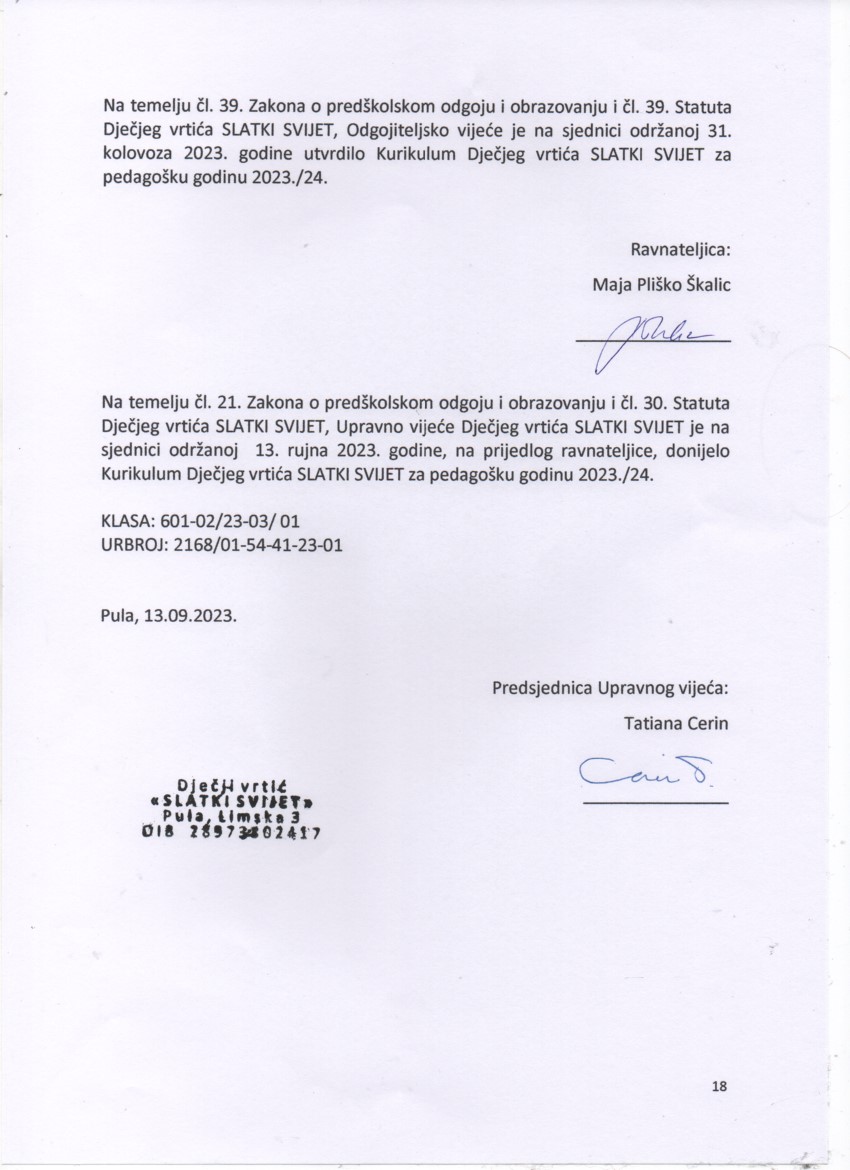 Sadržaj  1.	Kurikulum...................................................................................................5 1.1.	O kurikulumu....................................................................................51.2.	Iz Nacionalnog okvirnog kurikuluma................................................6 1.2.1. 	Svrha i važnost predškolskoga kurikuluma............................6 1.2.2.	Struktura predškolskoga kurikuluma.....................................6 1.2.3.	Područja kompetencijskih dimenzija......................................7 1.3.	Naša vizija kurikuluma vrtića.........................................................8 1.4.	 Kurikulum Dječjeg vrtića „Slatki svijet“.........................................92.	Programi..................................................................................................10 2.1.	Redoviti program...........................................................................103.	Bitni zadaci odgojno-obrazovnog rada na nivou ustanove.......................12 4.	Projekti.....................................................................................................15 5.	Vrednovanje i samo vrednovanje u vrtiću................................................15 6.	Etički kodeks.............................................................................................17 